 Die ÖkobatterieMaterialien: 		Kupferbleche, Zinkbleche, Kabel mit Krokodilklemmen, LED (rot), ggf. MultimeterChemikalien:		Nektarine/ Zitrone/ Essig/ NaCl, NaHCO3/ KartoffelnDurchführung: 			Es wird jeweils ein Zinkblech und ein Kupferblech in das jeweilige Obst bzw. in ein Becherglas mit den Lösungen gesteckt. Die Elektroden dürfen sich nicht berühren. Die Kabel werden an die Elektroden und an die LED angeschlossen. Anschließend werden zwei Elemente in Reihe geschaltet.Beobachtung:			Mit nur einer Zelle leuchtet die LED nicht. Werden zwei Elemente in Reihe geschaltet, fängt die LED zu leuchten an. Wird ein Multimeter parallel zur Spannungsmessung dazugeschaltet, so ergibt sich bei allen Elektrolyten eine Spannung zwischen 1.4 und 1.6 Volt.  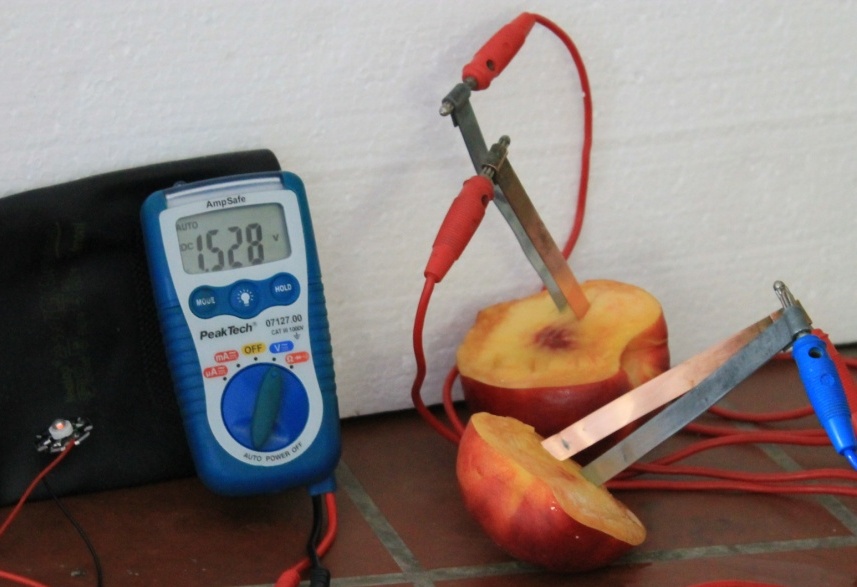 Abb. 2 -  Die Nektarinenbatterie.Deutung:			Mithilfe von Haushaltsgegenständen kann eine LED zum Leuchten gebracht werden, weil eine Spannung erzeugt wird und ein Strom fließen kann.Entsorgung:	Die Elektroden können wiederverwendet werden. Die jeweiligen Elektrolyten können in den Feststoffbehälter oder in den Abfluss gegeben werden.Literatur:	 Unterrichtsmaterialien Chemie Strark Verlag GefahrenstoffeGefahrenstoffeGefahrenstoffeGefahrenstoffeGefahrenstoffeGefahrenstoffeGefahrenstoffeGefahrenstoffeGefahrenstoffeZinkZinkZinkH: 410H: 410H: 410P: 273P: 273P: 273KupferKupferKupfer------NaClNaClNaCl------NaHCO3NaHCO3NaHCO3------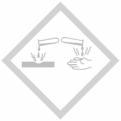 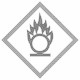 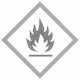 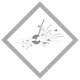 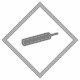 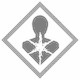 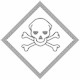 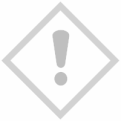 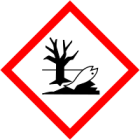 